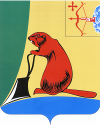 АДМИНИСТРАЦИЯ ТУЖИНСКОГО МУНИЦИПАЛЬНОГО РАЙОНАКИРОВСКОЙ ОБЛАСТИПОСТАНОВЛЕНИЕО внесении изменений в постановление администрации Тужинского муниципального района от 11.10.2013 №532В соответствии с пунктом 2.13 постановления администрации Тужинского муниципального района от 06.06.2013 №314 «О разработке, реализации и оценке эффективности реализации муниципальных программ Тужинского муниципального района» администрация Тужинского муниципального района  ПОСТАНОВЛЯЕТ:1. Внести в постановление администрации Тужинского муниципального района от 11.10.2013 №532, которым утверждена муниципальная программа Тужинского муниципального района «Управление муниципальными финансами и регулирование межбюджетных отношений» на 2014-2016 годы, изменения согласно приложению.2. Настоящее постановление вступает в силу с момента опубликования в Бюллетене муниципальных нормативных правовых актов органов местного самоуправления Тужинского муниципального района Кировской области и распространяется на правоотношения, возникшие с 01.01.2014.3. Контроль за исполнением постановления оставляю за собой.Глава администрации Тужинского муниципального района         Е.В. Видякина                                                   Приложение                                                                                       к постановлению администрации                                                                                            Тужинского муниципального района                                                                                            от _27.01.2014_  № _9_ИЗМЕНЕНИЯв муниципальной программе«Управление муниципальными финансами и регулирование межбюджетных отношений» на 2014 – 2016 годы       1. Раздел «Объемы ассигнований муниципальной программы» паспорта Муниципальной программы изложить в следующей редакции:     2. В разделе 5 «Ресурсное обеспечение Муниципальной программы»:     2.1. Таблицу №3 изложить в следующей редакции:ФИНАНСОВОЕ ОБЕСПЕЧЕНИЕМУНИЦИПАЛЬНОЙ ПРОГРАММЫ ЗА СЧЕТ СРЕДСТВБЮДЖЕТА МУНИЦИПАЛЬНОГО РАЙОНАПриложение №3 к Муниципальной программеПриложение N 4к Муниципальной программеПРОГНОЗНАЯ (СПРАВОЧНАЯ) ОЦЕНКАРЕСУРСНОГО ОБЕСПЕЧЕНИЯ РЕАЛИЗАЦИИ МУНИЦИПАЛЬНОЙ ПРОГРАММЫ ЗА СЧЕТ ВСЕХ ИСТОЧНИКОВ ФИНАНСИРОВАНИЯ27.01.2014№9пгт Тужапгт Тужапгт Тужапгт ТужаОбъем ассигнований муниципальной программыОбщий объем финансирования Муниципальной программы – 27 787,7 тыс.рублей,в том числе:средства федерального бюджета – 981,8 тыс.рублейсредства областного бюджета –  3 531,3 тыс.рублейсредства местного бюджета – 23 274,6 тыс.рублейСтатусНаименование муниципальной программы, ведомственной целевой программы, отдельного мероприятияОтветственный исполнитель, соисполнительФинансовое обеспечение (тыс.рублей)Финансовое обеспечение (тыс.рублей)Финансовое обеспечение (тыс.рублей)СтатусНаименование муниципальной программы, ведомственной целевой программы, отдельного мероприятияОтветственный исполнитель, соисполнитель2014 год2015 год2016 годМуниципальная программа «Управление муниципальными финансами и регулирование межбюджетных отношений на 2014-2016 годы»Всего7 243,99 121,411 422,4Муниципальная программа «Управление муниципальными финансами и регулирование межбюджетных отношений на 2014-2016 годы»Финансовое управление администрации Тужинского района7 243,99 121,411 422,4Отдельное мероприятие«Реализация бюджетного процесса»Финансовое управление администрации Тужинского района-2 1004 400Отдельное мероприятие«Управление муниципальным долгом Тужинского района»Финансовое управление администрации Тужинского района560453,6453,6Отдельное мероприятие«Выравнивание финансовых возможностей поселений Тужинского района по осуществлению администрациями поселений полномочий по решению вопросов местного значения»Финансовое управление администрации Тужинского района1 1241 1101 111Отдельное мероприятие«Предоставление межбюджетных трансфертов бюджетам поселений из бюджета муниципального района»Финансовое управление администрации Тужинского района5 500,45 398,35 398,3Отдельное мероприятие«Развитие системы межбюджетных отношений»Финансовое управление администрации Тужинского района---Отдельное мероприятие«Повышение квалификации специалистов по финансовой работе»Финансовое управление администрации Тужинского района;Муниципальные учреждения;Поселения59,559,559,5СтатусНаименование муниципальной программы, ведомственной целевой программы, отдельного мероприятияИсточник финансированияОценка расходов (тыс.рублей)Оценка расходов (тыс.рублей)Оценка расходов (тыс.рублей)СтатусНаименование муниципальной программы, ведомственной целевой программы, отдельного мероприятияИсточник финансирования2014 год2015 год2016 годМуниципальная программа «Управление муниципальными финансами и регулирование межбюджетных отношений в Тужинском муниципальном районе на 2014-2016 годы»Всего7 243,99 121,411 422,4Муниципальная программа «Управление муниципальными финансами и регулирование межбюджетных отношений в Тужинском муниципальном районе на 2014-2016 годы»Федеральный бюджет326,4327,7327,7Муниципальная программа «Управление муниципальными финансами и регулирование межбюджетных отношений в Тужинском муниципальном районе на 2014-2016 годы»Областной бюджет1 186,11 172,11 173,1Муниципальная программа «Управление муниципальными финансами и регулирование межбюджетных отношений в Тужинском муниципальном районе на 2014-2016 годы»Бюджет муниципального района5 731,47 621,69 921,6Муниципальная программа «Управление муниципальными финансами и регулирование межбюджетных отношений в Тужинском муниципальном районе на 2014-2016 годы»Иные внебюджетные источники---Отдельное мероприятие«Реализация бюджетного процесса»Всего-2 1004 400Отдельное мероприятие«Реализация бюджетного процесса»Федеральный бюджет---Отдельное мероприятие«Реализация бюджетного процесса»Областной бюджет---Отдельное мероприятие«Реализация бюджетного процесса»Бюджет муниципального района-2 1004 400Отдельное мероприятие«Реализация бюджетного процесса»Иные внебюджетные источники---Отдельное мероприятие«Управление муниципальным долгом Тужинского района»Всего560453,6453,6Отдельное мероприятие«Управление муниципальным долгом Тужинского района»Федеральный бюджет---Отдельное мероприятие«Управление муниципальным долгом Тужинского района»Областной бюджет---Отдельное мероприятие«Управление муниципальным долгом Тужинского района»Бюджет муниципального района560453,6453,6Отдельное мероприятие«Управление муниципальным долгом Тужинского района»Иные внебюджетные источники---Отдельное мероприятие«Выравнивание финансовых возможностей поселений Тужинского района по осуществлению администрациями поселений полномочий по решению вопросов местного значения»Всего1 1241 1101 111Отдельное мероприятие«Выравнивание финансовых возможностей поселений Тужинского района по осуществлению администрациями поселений полномочий по решению вопросов местного значения»Федеральный бюджет---Отдельное мероприятие«Выравнивание финансовых возможностей поселений Тужинского района по осуществлению администрациями поселений полномочий по решению вопросов местного значения»Областной бюджет1 1241 1101 111Отдельное мероприятие«Выравнивание финансовых возможностей поселений Тужинского района по осуществлению администрациями поселений полномочий по решению вопросов местного значения»Бюджет муниципального района---Отдельное мероприятие«Выравнивание финансовых возможностей поселений Тужинского района по осуществлению администрациями поселений полномочий по решению вопросов местного значения»Иные внебюджетные источники---Отдельное мероприятие«Предоставление межбюджетных трансфертов бюджетам поселений из бюджета муниципального района»Всего5 559,95 457,85 457,8Отдельное мероприятие«Предоставление межбюджетных трансфертов бюджетам поселений из бюджета муниципального района»Федеральный бюджет326,4327,7327,7Отдельное мероприятие«Предоставление межбюджетных трансфертов бюджетам поселений из бюджета муниципального района»Областной бюджет62,162,162,1Отдельное мероприятие«Предоставление межбюджетных трансфертов бюджетам поселений из бюджета муниципального района»Бюджет муниципального района5 171,45 0685 068Отдельное мероприятие«Предоставление межбюджетных трансфертов бюджетам поселений из бюджета муниципального района»Иные внебюджетные источники---